 					ΕΠΕΙΓΟΝΕΛΛΗΝΙΚΗ ΔΗΜΟΚΡΑΤΙΑ 					Ν. Ψυχικό, 21-02-2017ΑΠΟΚΕΝΤΡΩΜΕΝΗ ΔΙΟΙΚΗΣΗ ΑΤΤΙΚΗΣ 			Αριθμ. πρωτ.: 522ΓΕΝΙΚΗ Δ/ΝΣΗ ΔΑΣΩΝ & ΑΓΡΟΤΙΚΩΝ ΥΠΟΘΕΣΕΩΝΔ/ΝΣΗ  ΣΥΝΤΟΝΙΣΜΟΥ & ΕΠΙΘΕΩΡΗΣΗΣ ΔΑΣΩΝΤΜΗΜΑ: Γ΄Ταχ. Δ/νση: Λ. Μεσογείων 239				ΠΡΟΣ: Αποκεντρωμένη Διοίκηση ΑττικήςΤαχ. Κωδ.: 154 51 Ν. Ψυχικό					Διεύθυνση Περιβάλλοντος και Πληρ.: Γ. Βασιλόπουλος					Χωρικού ΣχεδιασμούΤηλ.: 210.3725725						Τμήμα Α΄Φαξ : 210.3725712						Μεσογείων 239Τ.Κ. 154 51 Ν. ΨυχικόΚΟΙΝ.: 1) Δ/νση Δασών Πειραιά    Αγίου Διονυσίου 5    Τ.Κ. 185 45 Πειραιάς2) Δασαρχείο Πειραιά    Αγίου Διονυσίου 5    Τ.Κ. 185 45 ΠειραιάςΘΕΜΑ: Γνωμοδότηση επί Μελέτης Περιβαλλοντικών Επιπτώσεων (ΜΠΕ) για το έργο «Κρηπίδωση υπάρχοντα κυματοθραύστη λιμένος Πέρδικας» στο Δήμο Αίγινας.ΣΧΕΤ.: α) Το αριθμ. πρωτ. 110628/7560/16-01-2017 έγγραφο Διεύθυνσης Περιβάλλοντος και Χωρικού Σχεδιασμούβ) Το αριθμ. πρωτ. 103/23-01-2017 έγγραφο Δ/νσης Συντονισμού και Επιθεώρησης Δασώνγ) Το αριθμ. πρωτ. 9571/361/06-02-2017 έγγραφο Δασαρχείου Πειραιάδ) Το αριθμ. πρωτ. 10585/243/10-02-2017 έγγραφο Δ/νσης Δασών ΠειραιάΣυνέχεια επί του ανωτέρω (α) σχετικού και κατόπιν του ανωτέρω (β) σχετικού, με το οποίο απεστάλησαν τα στοιχεία στις αρμόδιες δασικές υπηρεσίες, σας αποστέλλουμε φωτοαντίγραφα των ανωτέρω (γ) και (δ) σχετικών εγγράφων Δασαρχείου Πειραιά και Δ/νσης Δασών Πειραιά αντίστοιχα και σας γνωρίζουμε ότι η υπηρεσία μας δεν έχει αντίρρηση για την περιβαλλοντική αδειοδότηση του εν θέματι έργου.Με Εντολή Γ.Γ.Α.Δ. ΑττικήςΟ Διευθυντής Συντονισμού και Επιθεώρησης ΔασώνΠαύλος ΧριστακόπουλοςΔασολόγος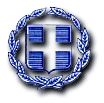 